     Теоретические занятия.       Итоговые экзамены.      Экзамены в ГИБДДСдача экзаменов осуществляется по вторникам с 8:15 в МЭО ГИБДД ГУ МВД России по Кемеровской области по адресу Баумана 59А.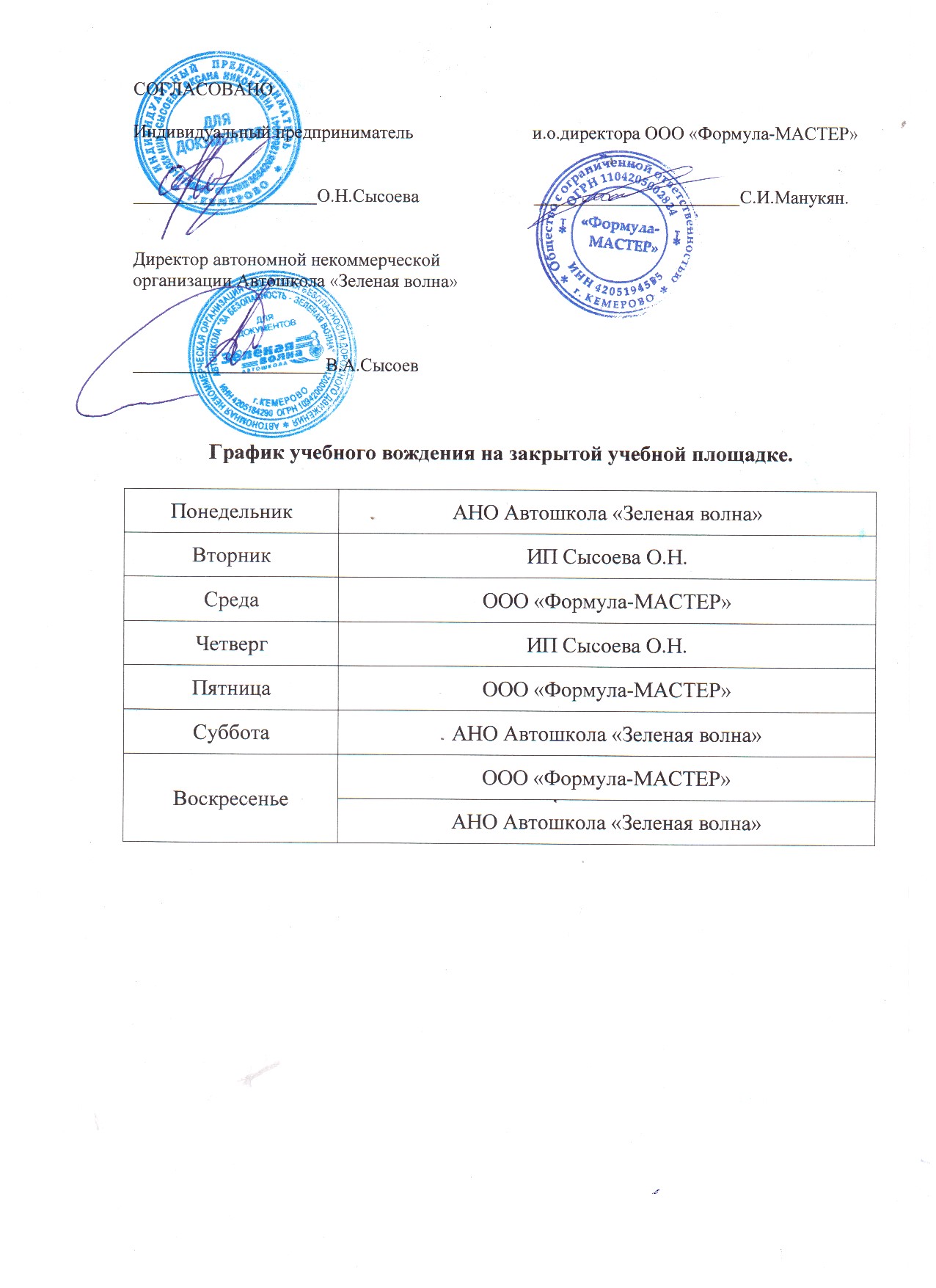 Ленинградский,22 пом.167Пн.,Вт., Чт. с 19:00Соборная,8 офис 518/1Ср., Пт., Сб. с 19:00ТеорияПн., Ср., Чт. с 10:00 до 18:00Пт. с 12:00 до 16:00АвтодромПт. с 9:00 до 19:00ГородПн., Пт. с 9:00 до 19:00